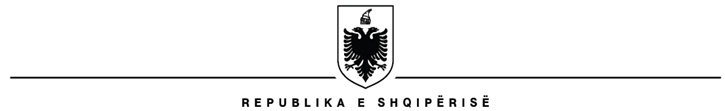 MINISTRIA E FINANCAVE DHE EKONOMISËAGJENCIA SHQIPTARE E ZHVILLIMIT TË INVESTIMEVESHPALLJE VENDI VAKANT PËR POZICIONIN:SPECIALIST (WEB DHE DEZEJNER)DREJTORIA E MARKETING DHE KËRKIM ANALIZËS1. TË DHËNAT PËR POZICIONIN E PUNËS:Emërtesa e pozicionit: Specialist i Drejtorisë së Marketing dhe Kërkim AnalizësKlasa e pagës: IV-1Drejtoria: Drejtoria e Marketing dhe Kërkim AnalizësRaporton te: Drejtori i Drejtorisë së Marketing dhe Kërkim Analizës2. QËLLIMI I PËRGJITHSHËM I POZICIONIT: Specialisti i Drejtorisë së Marketing & Kërkim Analizë (Web dhe dezejner) përgjigjet te Drejtori i Drejtorisë së Marketing & Kërkim Analizë për disejnimin dhe përmbajtjen visuale të materialeve që publikohen lidhur me aktivitetet e organizuara në kuadër të përmbushjes objektivave dhe detyrave funksionale të Agjencisë.3. DETYRAT KRYESORE:Publikimin e lajmeve në kanalet e komunikimit të Agjencisë;Përgatit materialet e nevojshme për komunikimin visual për aktivitetet ku Agjencia është organizatore ose palë pjesëmarrëse;Përgatit materialin grafik për njoftimet për shtyp;Përgatit materiale promocionale lidhur me temën specifike të aktivitetit;Bashkëpunon me skuadrën e PR të Ministrisë së Ekonomisë dhe Financave;Bashkëpunon me njësitë e tjera organizative të Agjencisë për të publikuar rezultatet dhe për të përgatitur raportet periodike;Përgatit materialet e marketingut të reja dhe të përditësuara si dhe kujdeset për ruajtjen e identitetit të materialeve të botuara;Përgjigjet për organizimin e aktiviteteve, PR dhe reklamën, duke përgatitur fushata të përmirësimit të imazhit, duke menaxhuar marrëdhëniet me median dhe duke siguruar që të dhënat, lajmet dhe materialet promovuese të Agjencisë të shpërndahen në mënyrë periodike nëpërmjet medias (përfshirë faqen e internetit dhe mediat sociale);4. KUSHTET QË DUHET TË PLOTËSOJË KANDITATI  Kushtet e përgjithshme që duhet të plotësojë kandidati janë: a - Të jetë shtetas shqiptar; b - Të ketë zotësi të plotë për të vepruar; c - Të zotërojë gjuhën shqipe, të shkruar dhe të folur; d - Të jetë në kushte shëndetësore që e lejojnë të kryejë detyrën përkatëse; e - Të mos jetë i dënuar me vendim të formës së prerë për kryerjen e një krimi apo për kryerjen e një kundërvajtjeje penale me dashje; f.- Ndaj tij të mos jetë marrë asnjë masë disiplinore gjatë 6 muajve të fundit të periudhës kohore të punës. 5. KËRKESAT E POSAÇME:Arsimi minimal: Master profesional në shkencat shoqërore / ekonomike / kompjuterike / informatikë. Diplomat, të cilat janë marrë jashtë vendit, duhet të jenë njohur paraprakisht pranë institucionit përgjegjës për njehsimin e diplomave, sipas legjislacionit në fuqi.Përvoja: Të ketë të paktën 3 (tre) vite eksperiencë pune.Tjetër: Dije të përgjithshme të parimeve, koncepteve, metodave dhe teknikave të profesionit, të mjaftueshme për të realizuar detyrat e pozicionit. Aftësi për të përzgjedhur informacionin e nevojshëm ose materiale referuese të nevojshme, për të realizuar detyra që lidhen me fushën përkatëse të njohurive; aftësi shumë të mira organizative. Të këtë njohuri të gjuhës angleze; njohja edhe e gjuhëve të tjera përbën avantazh.6. DOKUMENTACIONI, MËNYRA DHE AFATI I DORËZIMIT Kandidatët që aplikojnë duhet të dorëzojnë dokumentat si më poshtë: a - Jetëshkrim i plotësuar në përputhje me standardet e legjislacionit shqiptar;b - Fotokopje të diplomës. Për diplomat e marra jashtë Republikës së Shqipërisë të përcillet njehsimi nga Ministria e Arsimit dhe e Sportit; c - Fotokopje të librezës së punës (të gjitha faqet që vërtetojnë eksperiencën në punë); d - Fotokopje të letërnjoftimit (ID); e - Vërtetim të gjendjes shëndetësore; f - Vetëdeklarim të gjendjes gjyqësore; g - Çdo dokumentacion tjetër që vërteton trajnimet, kualifikimet, arsimin shtesë, vlerësimet pozitive apo të tjera të përmendura në jetëshkrimin tuaj; Aplikimi dhe dorëzimi i të gjitha dokumenteve të cituara më sipër, do të bëhet nëzyrën e  protokollit të institucionit me adresë: Rruga “Skerdilajd Llagami”, Nd.1, H.6,Tiranë ose në adresën zyrtare të e-mailit: info@aida.gov.alKanditatët e interesuar paraqesin kërkesën për aplikim, dokumentacionin si më sipër dhe dokumentacionin vërtetues për kriteret e përgjithshme dhe të posaçme brenda datës: (06.10.2023 afati i fundit i aplikimit)7. REZULTATET PËR FAZËN E KONKURRIMITNë vijim, AIDA do të realizojë:  1- Fazën e parë të konkurrimit e cila konsiston në verifikimin e dokumentacionit të dorëzuar nga njësia përgjegjëse për menaxhimin e burimeve njerëzore; a- Nëse dokumentacioni i paraqitur nga çdo kandidat vërteton plotësimin e kërkesave të përgjithshme dhe të veçanta në shpalljen për konkurrim. b- Nëse kandidatët plotësojne kërkesat e përgjithshme dhe të veçanta të vendit të punës;2 - Faza e dytë e konkurrimit është faza e intervistimit të punonjësve të kualifikuar nga komisioni. Në këtë fazë komisioni bën një vlerësim të formimit të përgjithshëm të kanditatëve si dhe vizionit të tyre personal në lidhje me veprimtarinë e AIDA-s.8. MËNYRA E VLERËSIMIT TË KANDIDATËVE Në përfundim të fazës së dytë komisioni i përzgjedhjes bën një vlerësim me pikë. Totali i pikëve të vlerësimit të kandidatëve është 100 pikë. Për vlerësimin e kandidatëve, secili anëtar jep pikët e tij. Në përfundim pikët e grumbulluara mblidhen. Shuma e pikëve të mbledhura nga të gjithë anëtarët pjesëtohet me numrin e anëtarëve të tij dhe kjo vlerë përbën rezultatin përfundimtar. Komisioni i Përzgjedhjes jep vlerësimin e tij sipas rregullores  mbi kandidatët potencialë për punësim duke e shoqëruar me një raport përmbledhës. Raporti përmbledhës së bashku me listën e 3(tre) kandidatëve që kanë arritur rezultate më të larta i paraqitet Drejtorit Ekzekutiv brenda një afati 5 (pesë) ditor nga përfundimi i vlerësimit.